Сумська міська радаVІІІ СКЛИКАННЯ ХХХІ СЕСІЯРІШЕННЯвід 14 грудня 2022 року № 3357-МРм. СумиРозглянувши проект землеустрою щодо встановлення межі території Сумської міської територіальної громади Сумської області, розроблений           ТОВ «Координат БС», відповідно до статті 12 Земельного кодексу України, статті 46-1 Закону України «Про землеустрій», протоколу засідання постійної комісії з питань архітектури, містобудування, регулювання земельних відносин, природокористування та екології Сумської міської ради від 02.12.2022 № 51, керуючись пунктом 34 частини першої статті 26 Закону України «Про місцеве самоврядування в Україні», Сумська міська радаВИРІШИЛА:Затвердити проект землеустрою щодо встановлення межі території Сумської міської територіальної громади Сумської області.2.  Встановити межу Сумської міської територіальної громади Сумської області загальною площею 35171,4463 га.Сумський міський голова                                                       Олександр ЛИСЕНКОВиконавець: Клименко Юрій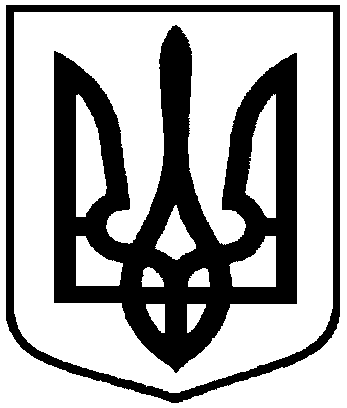 Про затвердження проекту землеустрою щодо встановлення межі території Сумської міської територіальної громади Сумської області